FTTB Wi-Fi РОУТЕРZXHN H298AКраткое руководство пользователяБлагодарим Вас за приобретение продукта ZTE ZXHN H298A (далее по тексту - H298A). Надеемся, что использование этого изделия принесет Вам только положительные эмоции и облегчит Вашу повседневную жизнь.Важно!Перед началом работы, пожалуйста, ознакомьтесь с данным руководством.Для подключения и настройки роутера, пожалуйста, воспользуйтесь встроенным Мастером настройки. Подключитесь на страницу управления роутером по адресу http://rtи следуйте пошаговым инструкциям. На первых шагах Мастера Настройки Вам потребуется задать пароль для учетной записи admin. Wi-Fi роутер H298A поможет организовать в Вашей домашней/офисной сети следующие сервисы:•  широкополосный гигабитный доступ в Интернет (Gigabit Ethernet);•  интерактивное IP-телевидение (при условии наличия цифрового декодера); •  SIP телефония (через обычный домашний телефон, подключенный к FXS порту WiFi роутера);•  Wi-Fi доступ на двух диапазонах (2.4 ГГц и 5 ГГц);Обращаем Ваше внимание, что H298A готов для работы в сетях WiFi в двух диапазонном режиме, включая высокоскоростной 802.11ac 5ГГц. Убедитесь, что подключаемые устройства поддерживают данную технологию. 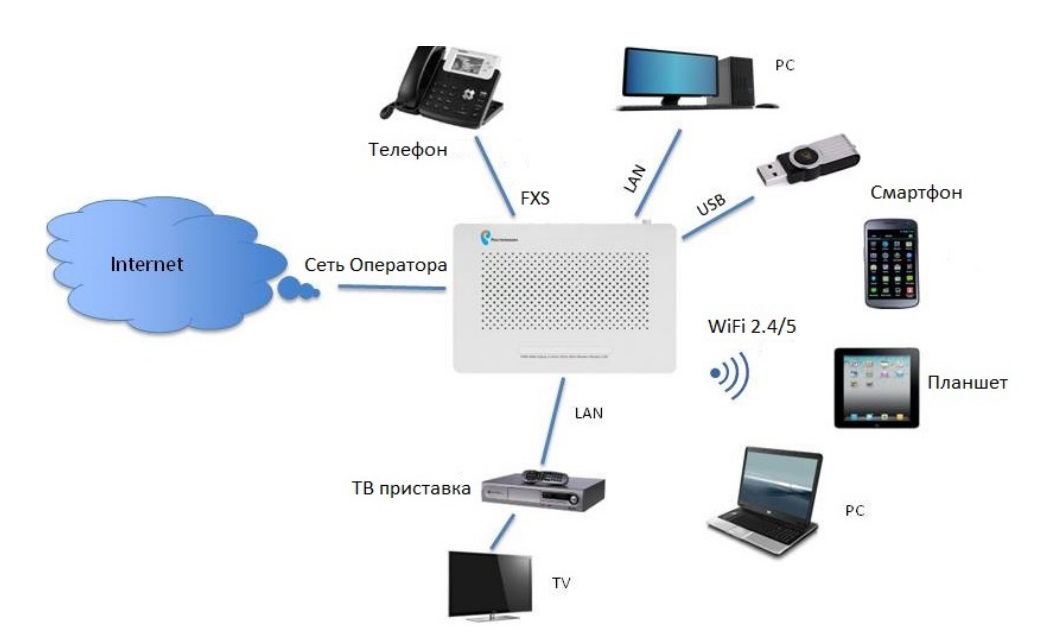 Подключение по технологии EthernetДля подключения к сети Интернет по технологии Ethernet , подключите кабель RJ-45, входящий в комплект, в порт WAN роутера , как показано на рисунке. Компьютер рекомендуется подключать кабелем Ethernet в порт LAN2, либо по Wi-Fi, другие устройства в соответствии с рекомендациями встроенного Мастера настройки.Важно!Во избежание проблем с подключением, убедитесь что все кабели надежно вставлены в соответствующие порты.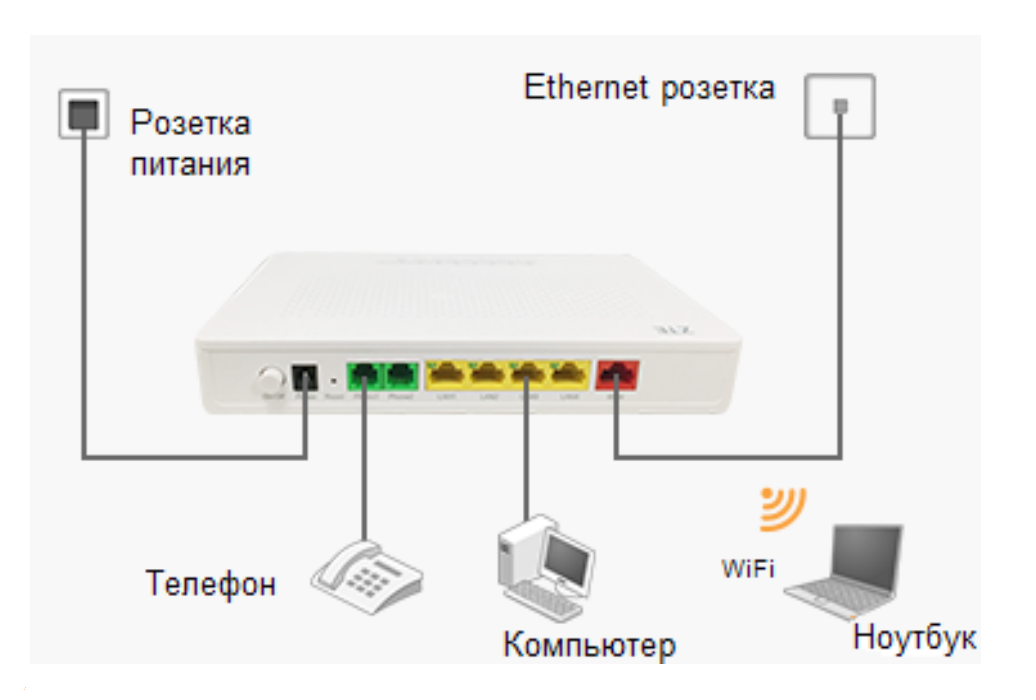 Подключение устройств по Wi-FiWi-Fi роутер H298A уже сконфигурирован для работы с Wi-Fi устройствами. Для того чтобы подключить Wi-Fi устройство (ноутбук, планшет, смартфон) к H298A необходимо произвести настройку беспроводного доступа на подключаемом устройстве. Необходимые для этого данные вы найдете на задней этикетке H298A (SSID, Pass), для двух диапазонов. За дополнительной информацией по настройке Wi-Fi устройства обратитесь к руководству пользователя подключаемого устройства (ПК, смартфон, планшет).Роутер также оснащен функцией WPS. Если Ваше устройство также поддерживает данную функцию, для его подключения просто нажмите кнопку WPS на боковой стороне роутера, а затем на подключаемом устройстве.Если роутер настраивался ранее и параметры авторизации Wi-Fi были изменены – необходимо использовать данные указанные при настройке через Мастер настройки или через WEB-интерфейс.Доступ к интерфейсу управленияДля ручной конфигурации роутера можно воспользоваться встроенным WEB интерфейсом. Для этого подключите роутер к компьютеру через кабель Ethernet или Wi-Fi и наберите в адресной строке браузера http://rtЕсли роутер ранее не был настроен, автоматически запустится Мастер настройки. Для перехода в режим ручной конфигурации нажмите кнопку «Настроить устройство вручную». Далее задайте пароль для учетной записи admin для доступа к WEB интерфейсу.В браузере откроется интерфейс управления роутера. В нем Вы можете увидеть статус работы роутера, версию встроенного ПО и осуществить настройку роутера вручную. Если роутер настраивался ранее — необходимо использовать пароль, заданный при настройке через Мастер или через WEB интерфейс.Первичные действия 	Восстанавливаем настройки по умолчанию, и ждем пока перезагрузится. Выбрать меню  «Управление и диагностика», вкладка «администрирование устройства» и нажать на кнопку «сброс настроек».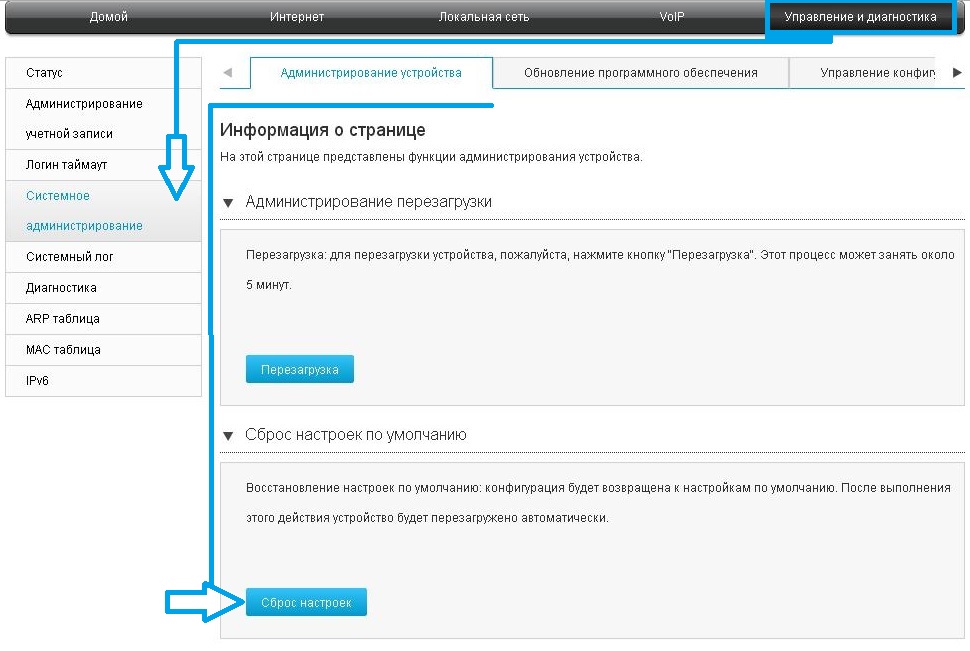 Далее после перезагрузки открывается «Мастер настройки» нажимаем кнопку «Настроить вручную»  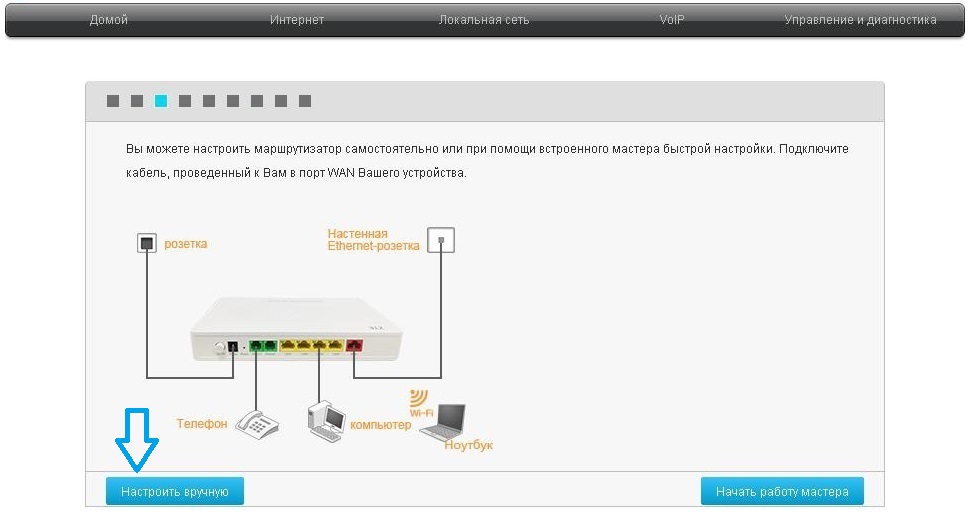 После чего открыть меню «Управление и диагностика», вкладка «системное администрирование» и обновляем программное обеспечение, нажать на кнопку «выберите файл», в открывшемся диалоговом окне выбрать файл прошивки, нажать кнопку «ок» и «обновление программного обеспечения».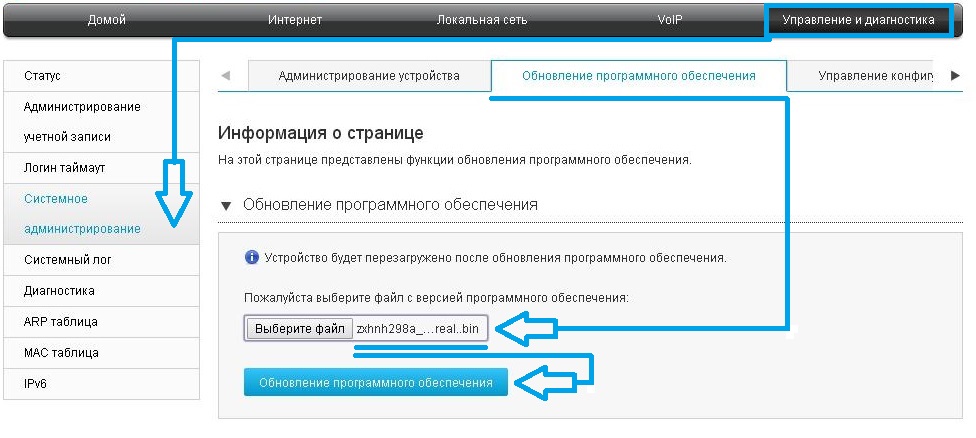 Настройка	Выбираем вкладку «Домой»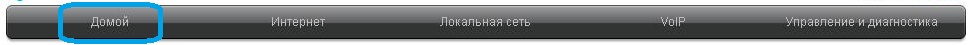 	Нажимаем кнопку «Мастер настройки»Важно!Следуя рекомендации Мастера настройки выберите часовой пояс, смените пароль для управления роутером и нажмите кнопку «Продолжить».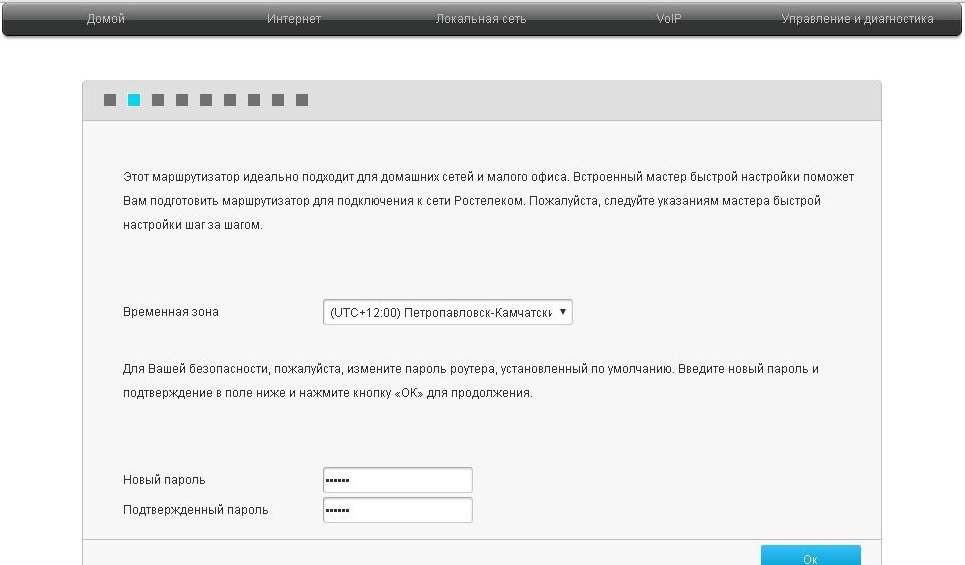 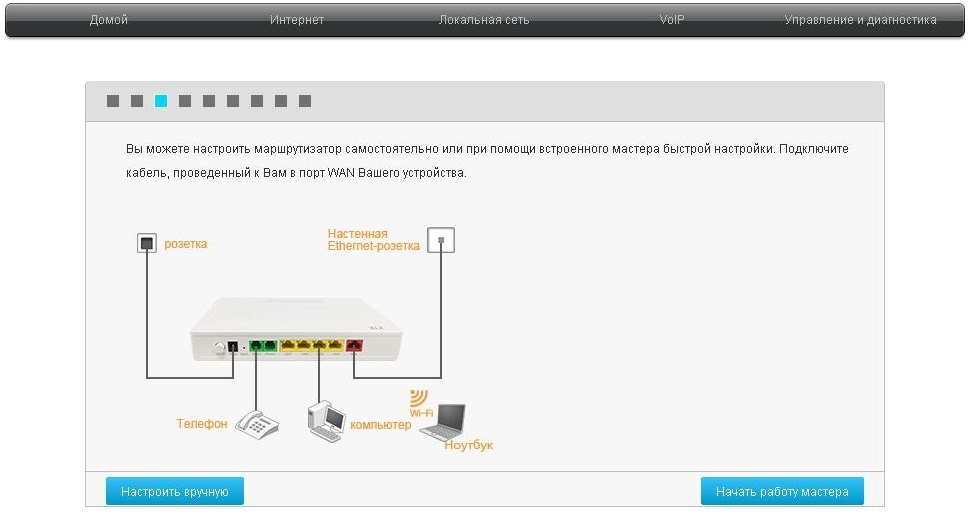 На следующем шаге выберите Ваш регион и услугу. Нажмите кнопку «Дальше» для перехода на следующий экран.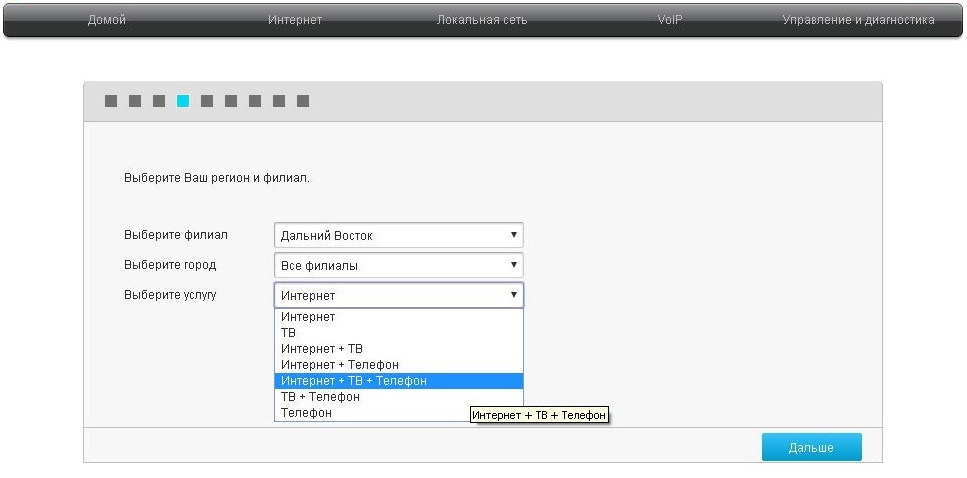 На следующем этапе необходимо указать имя пользователя и пароль для подключения к сети Интернет. На последующих страницах Вы можете указать порты для подключения ТВ-приставки и Голосового Шлюза (при наличии), а также изменить идентификатор беспроводной сети Wi-Fi и пароль для подключения беспроводных устройств.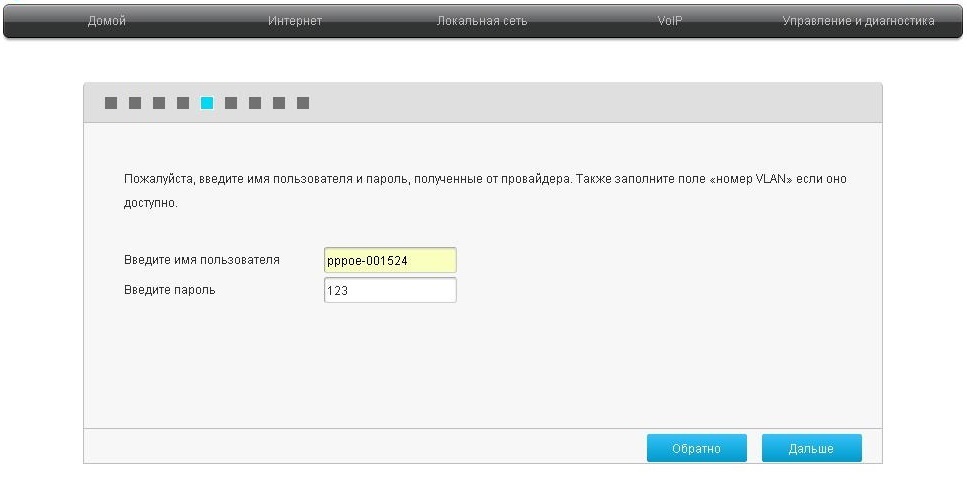 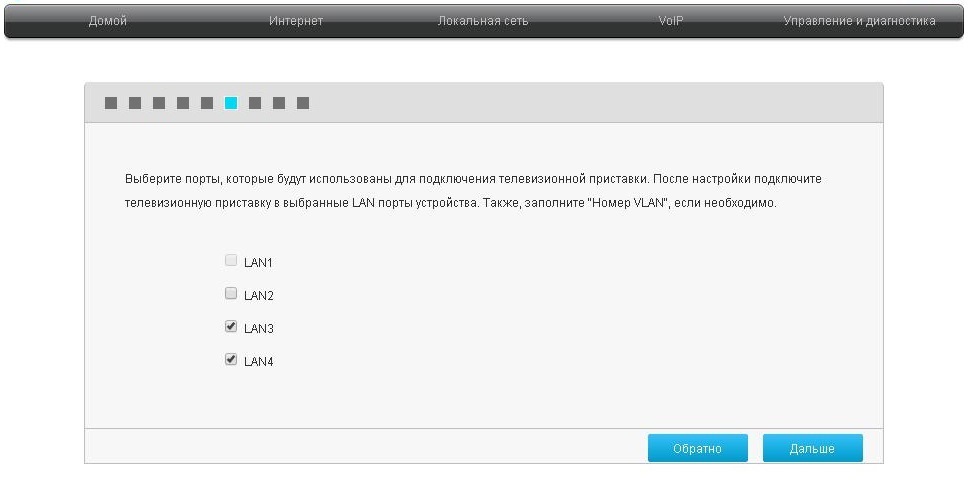 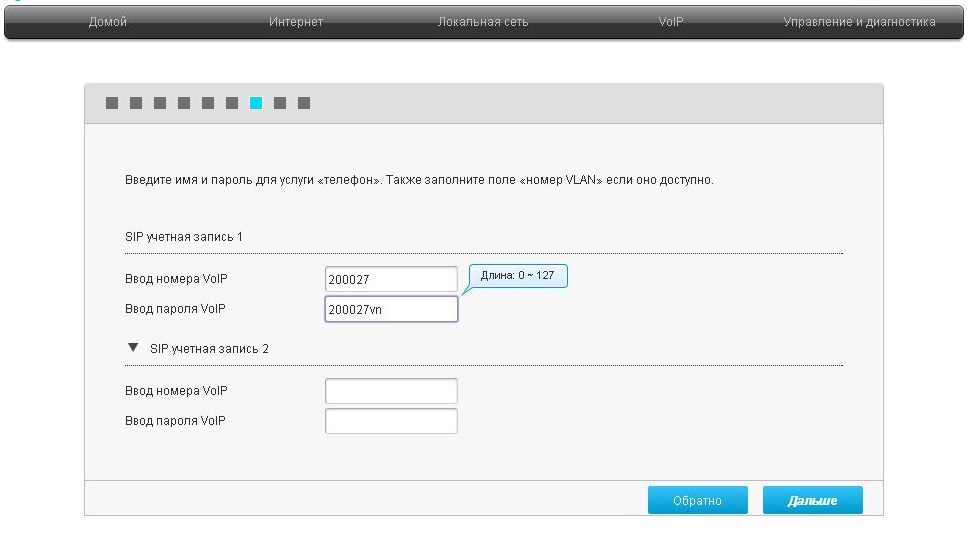 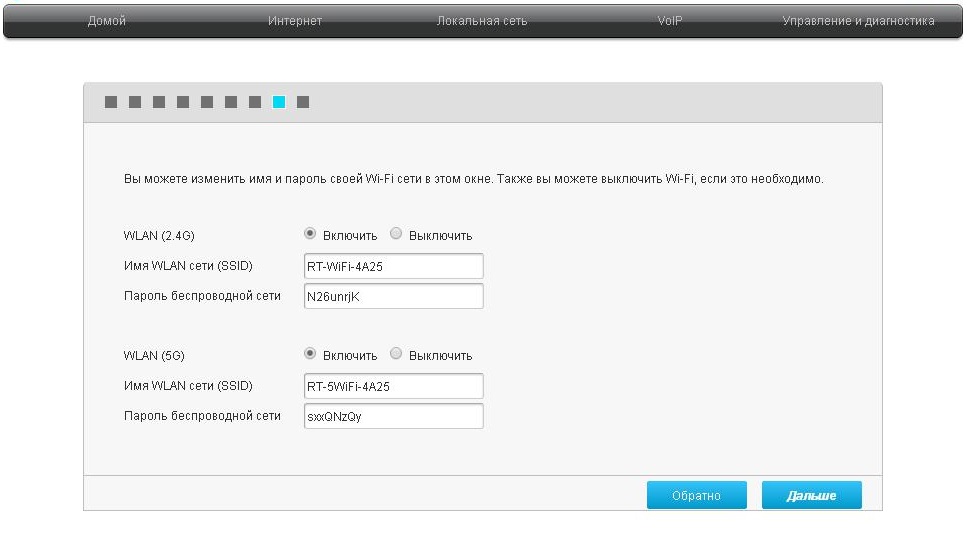 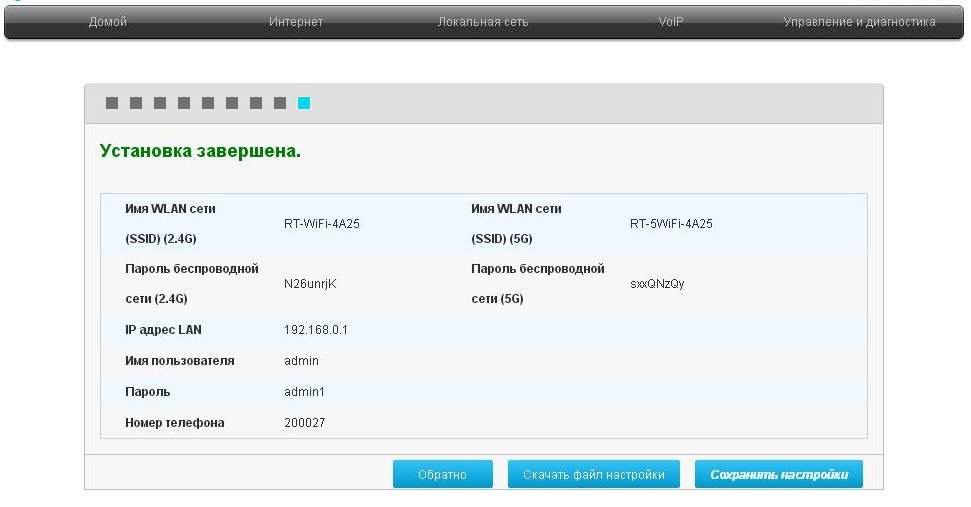 На финальном этапе Вы можете сохранить наиболее важные параметры в файл. В большинстве случаев изменять настройки нет необходимости, так как они предустановлены для корректной работы услуг в выбранном вами регионе. Нажмите кнопку «Сохранить настройки» для завершения работы Мастера. Сброс на заводские настройкиПри необходимости, конфигурация роутера может быть сброшена на заводские настройки. Для этого можно воспользоваться соответствующей кнопкой в WEB-интерфейсе управления — необходимо зайти в меню «Управление и диагностика», подменю «Системное администрирование» и нажать кнопку «Сброс настроек по умолчанию». Если по какой-либо причине Вы не можете воспользоваться WEB-интерфейсом, сброс на заводские настройки может быть выполнен путем удержания в течение 12-14 секунд кнопки RESET, расположенной на обратной стороне корпуса роутера. После перезагрузки H298Aвосстановит заводские параметры конфигурации. После восстановления заводских настроек (обычно занимает 1 минуту), необходимо выполнить настройку устройства, для этого обратитесь к разделу «Первичная настройка».Индикаторы работыВы можете всегда узнать о текущем статусе работы H298Aпо его светодиодным индикаторам работы, расположенным на передней панели: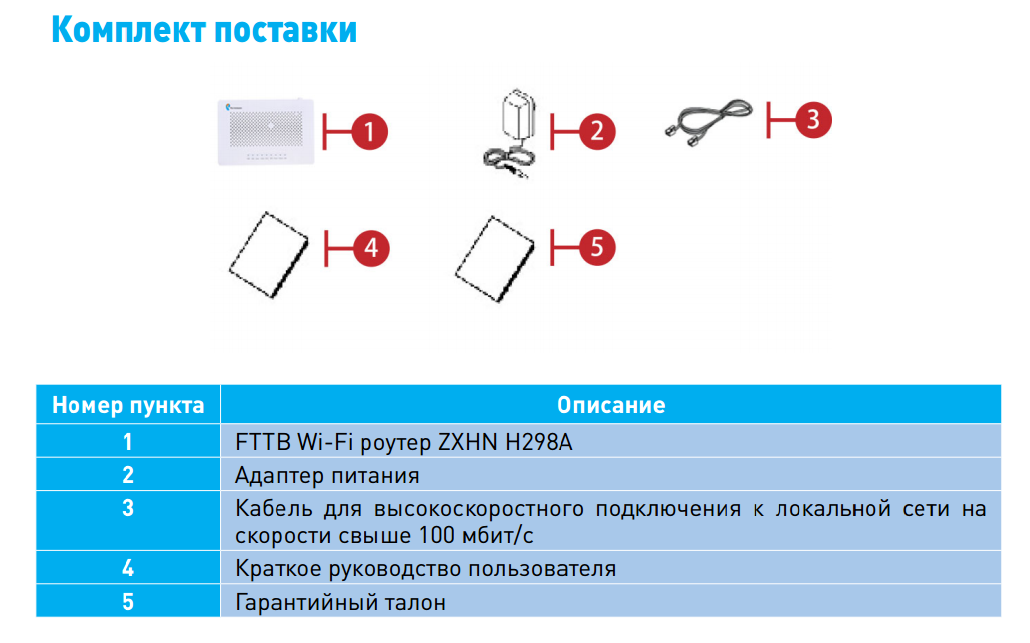 Техническая спецификацияIP ФУНКЦИИ• Основные:- NAT pass-through:PPTP, IpsecFTP,TFTP, SNMP, DirectX, AIM- UPnP- IPv4 / IPv6- IGMP snooping/proxy- FTP- HTTP/HTTPS/SSL- DHCP server/relay/client- DNS relay/server- Dynamic DNS- SIP• Маршрутизация:- Static routing- Dynamic Routing• Firewall:- SPI firewall- Filtering port/address/protocolИНТЕРФЕЙСЫ• Network:WAN FE UPlink• User: Lan - 4 Eth 100/1000 GE- Wi-Fi 802.11b/g/n 2x2- Wi-Fi 802.11ac 2x2- USB 2.0- 2 FXSБЕСПРОВОДНАЯ БЕЗОПАС-НОСТЬ• WEP/WPA/WPA-2 PSK - AES • WMM / WDS • Easy Pairing (WPS)WAN ХАРАКТЕРИСТИКИУПРАВЛЕНИЕ• Конфигурация: HTTP/HTTPS/CLI локально и уда-ленно• TR-069/TR098АДАПТЕР ПИТАНИЯ• AC 110-240V 50-60 ГцЭНЕРГОПОТРЕБЛЕНИЕ• TBDСЕРТИФИКАЦИЯ• CE сертифицикация• WiFi сертификация• EAC сертификацияУСЛОВИЯ ЭКСПЛУАТАЦИИ• Температурный диапазон: 0°C до 40 °C• Влажность: 5% - 95% (без конденсата)РАЗМЕРЫ• Размеры: (Д*Г*В) 210x140x32 мм• Вес: 350гПравила и условия безопасной эксплуатацииДиапазон температур в рабочем состоянии: от 0 до 40°C.Диапазон относительной влажности воздуха в рабочем состоянии: от 5% до 95%, без конденсации.Правила и условия хранения, перевозки, реализации и утилизации.Диапазон температур при хранении (в выключенном состоянии): от -40°C до 70°C. Диапазон относительной влажности воздуха (в выключенном состоянии): от 5% до 95%, без конденсации. Оборудование должно храниться в помещении в заводской упаковке.Транспортировка оборудования должна производиться в заводской упаковке в крытых транспортных средствах любым видом транспорта. Правила и условия реализации оборудования определяются условиями договоров.Оборудование должно быть утилизировано отдельно от бытовых отходов в соответствии с требованиями государственных нормативов и законов. По окончании срока эксплуатации сдайте оборудование в пункт сбора, назначенный местными властями. Правильная утилизация позволит предотвратить возможные отрицательные последствия для окружающей среды и здоровья людей.Информация о мерах, которые следует предпринять при обнаружении неисправности технического средстваПри обнаружении неисправности устройства квалифицированную техническую помощь, а также информацию о ближайшем офисе обслуживания можно получить, обратившись в техническую поддержку поставщика услуг ПАО “Ростелеком” по единому тел. 8(800)100 08 00, www.RT.RUСрок службы устройства – 3 года.Информация об изготовителе/импортереРазработано и импортировано ООО “Корпорация ЗТИ-Связьтехнологии” по заказу ПАО “Ростелеком”.15432, Россия, Москва, проспект Андропова д.18 корп.5 тел.+74956417577www.zte.ruСрок гарантии - 1 год. Дата производства указана на наклейке и самом устройстве.Произведено компанией ООО “Корпорация ЗТИ-Связьтехнологии” в Китае. ZTE Plaza,Keji Road South , Hi-Tech Industrial Park, Nanshan district , Shenzhen, P.R.China. Китай.Руководство по безопасной настройке домашнего маршутизатораРуководство не является исчерпывающим, однако выполнение нескольких простых шагов позволит вам существенно повысить уровень безопасности домашней сети.Защититься можно лишь комплексно, поэтому мы рекомендуем использовать на компьютерах и мобильных устройствах современные брандмауэры и обновленные антивирусные программы.Ваш маршрутизатор находится под контролем Центра Управления Сетями Связи Ростелеком, на нем уже установлена актуальная версия программного обеспечения и внедрены лучшие практики информационной безопасности. Однако, у Вас есть возможность гибко настраивать роутер под нужды Вашей домашней сети, и мы рекомендуем соблюдать следующие простые правила.Меняем пароль администратораПароль не должен быть менее 8 символов и должен содержать строчные и ПРОПИСНЫЕ буквы латинского алфавита, а также не менее одной цифры или знака препинания;Пароль должен быть легким для запоминания, но не должен представлять собой общеизвестное слово, имя и т.п.; Старайтесь не использовать один тот же пароль в разных местах. Для конструирования и хранения сложного пароля рекомендуется использовать бесплатные программные продукты типа KeePassX (https://www.keepassx.org/).Управление беспроводной сетьюТочки доступа без пароля называют открытыми, и дело тут не только в пароле. В таких точках данные по Wi-Fi передаются без шифрования, в открытом виде. Перехватить такой трафик очень легко. Рекомендуем установить безопасный пароль для подключения к Wi-Fi длиной не менее 8 символов. Также рекомендуем изменить имя Wi-Fi сети (SSID) со стандартного на какое-либо собственное, поскольку по стандартному имени сети злоумышленник может определить тип маршрутизатора и использовать уязвимость, характерную именно для этого типа устройств. Ваш маршрутизатор поддерживает несколько наиболее безопасных механизмов защиты сети. Если Вы не испытываете проблем с совместимостью с домашними устройствами, всегда используйте режим WPA2-PSK (AES). Удаленное управлениеС целью защиты Вашей домашней сети от внешних угроз, управление Вашим маршрутизатором доступно только из локальной сети (с помощью ПК, подключенного кабелем к маршрутизатору или через сеть Wi-Fi). Используйте для доступа к веб-интерфейсу маршрутизатора адрес http://rt, а также завершайте сеанс работы с веб-интерфейсом маршрутизатора через кнопку Logout сразу после окончания работ. Настройки удаленного доступа не следует изменять без необходимости.Дополнительные возможностиСовременные беспроводные маршрутизаторы умеют не только раздавать WiFi и обеспечивать узлам локальной сети доступ в Интернет — как правило, они поддерживают разнообразные протоколы, позволяющие автоматически настраивать и соединять между собой подключенные «умные устройства». Несмотря на то, что у Вас есть широкие возможности по настройке дополнительных функций вашего маршрутизатора, необходимых для Вашей домашней сети («проброс» портов, настройки межсетевого экрана (Firewall), родительский контроль и многое другое), мы рекомендуем с осторожностью подходить к вопросам включения дополнительных функций и задействовать только тот функционал, что действительно Вам необходим.Следите за безопасностью Ваших домашних устройств. Регулярно обновляйте базы данных антивирусных программ на Ваших домашних ПК и мобильных устройствах, не переходите по ссылкам, вызывающих сомнение и не запускайте подозрительные программы. Помните, насколько бы не был хорошо защищен домашний маршрутизатор, неосторожные действия пользователя на ПК или мобильном устройстве могут легко свести на нет все усилия и открыть двери злоумышленникам.Срок службы устройства – 3 год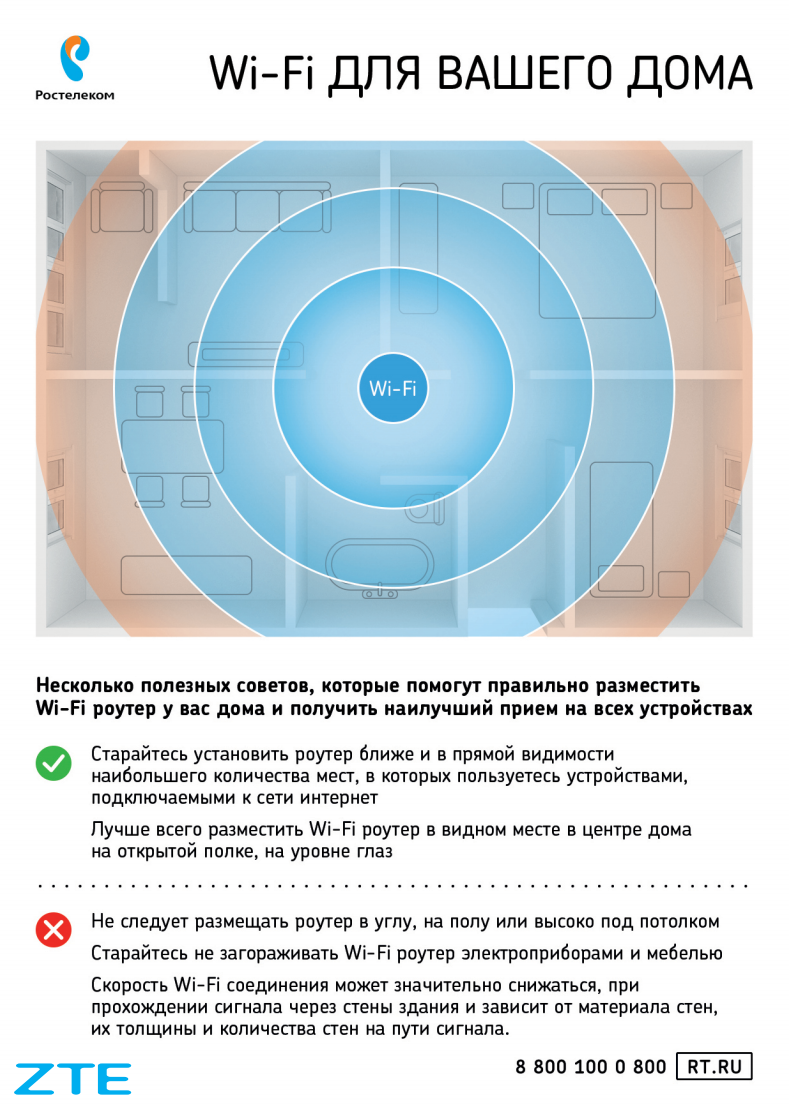 Задняя панель роутераЗадняя панель роутера1Кнопка On/Off включения/выключения роутера2Разъем PWR для подключения адаптера питания3Кнопка Reset сброса настроек на заводские установки4Порты FXS (Phone 1,2) для подключения домашнего телефона5Порты LAN 1-4 для подключения устройств домашней сети (ПК, ТВ-приставка)6WAN порт для подключения к сети оператора по технологии EthernetБоковая панель роутераБоковая панель роутера7Кнопка включения/выключения передатчика Wi-Fi8Кнопка подключения беспроводных устройств методом Wi-Fi Protected Setup (WPS)9Разъем USB для подключения файлового хранилищаLEDInternetЗначениеPWRНе светитсяПитание не поданоPWRЗеленыйПитание подано — нормальный рабочий режимStatusНе светитсяПитание выключеноStatusЗеленый горит постоянноУспешное соединение с ИнтернетStatusЗеленый мигает частоИдет подключение к Интернет/подключение не установленоStatusЗеленый мигает медленноПроцесс обновления программного обеспеченияWANНе светитсяОтсутствует подключение к WANWANЗеленый мигаетWAN соединение установлено успешно на скорости 10/100 Мбит/сWANЗеленый горит постоянноWAN соединение установлено успешно на скорости 1Гбит/сWiFi2.4GHz5GHzНе светитсяWi-Fi модуль выключенWiFi2.4GHz5GHzЗеленый горит постоянноWI-Fi модуль активенWiFi2.4GHz5GHzЗеленый мигаетWi-Fi передает Tx/Rx трафикLAN1-4Не светитсяНет подключения к Ethernet-портуLAN1-4Зеленый горит постоянноУстановлено подключение к Ethernet-портуLAN1-4Зеленый мигаетПередается Tx/Rx трафикWPSНе светитсяФункция WPS не активнаWPSЗеленый горит постоянноУстановлено беспроводное подключение с устройством посредством WPSWPSЗеленый мигаетОжидание нажатия кнопки WPS на подключаемом устройствеUSBНе светитсяУстройство USB не подключеноUSBЗеленый горитПодключено устройство USBPhone 1Phone 2Не светитсяФункция телефонии не активнаPhone 1Phone 2Зеленый горит постоянноНомер успешно зарегистрированPhone 1Phone 2Зеленый мигаетТрубка телефонного аппарата снята